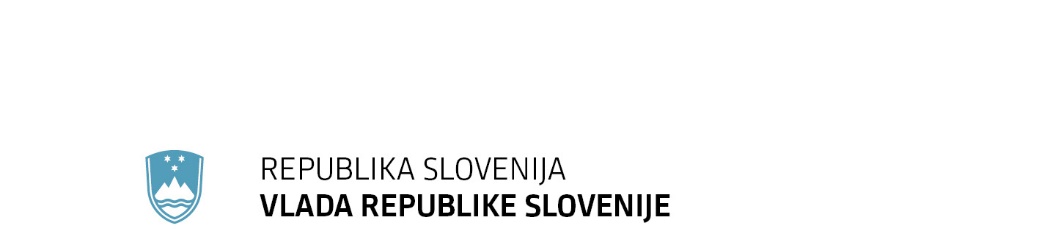 SPOROČILO ZA JAVNOST83. redna seja Vlade Republike Slovenije7. december 2023Uredba o izvajanju intervencije podpore za novo sodelovanje v shemah kakovosti iz strateškega načrta skupne kmetijske politike 2023–2027Vlada je izdala Uredbo o izvajanju intervencije podpore za novo sodelovanje v shemah kakovosti, kot je določeno v Strateškem načrtu skupne kmetijske politike za obdobje 2023–2027. Uredba opredeljuje pravila za izvajanje podpore, ki je namenjena kmetom in pravnim osebam, ki se vključujejo v sheme kakovosti in se soočajo z dodatnimi stroški ter zahtevami trga, ki jih v začetnih fazah uvajanja proizvoda pogosto ne povrnejo. Cilj intervencije je spodbuditi večje sodelovanje kmetijskih gospodarstev v shemah kakovosti, kar naj bi prineslo večjo vrednost in količino takšnih proizvodov na trgu.Upravičenci do podpore vključujejo nosilce kmetijskih gospodarstev, dopolnilnih dejavnosti ter pravne osebe, ki povezujejo več kmetijskih gospodarstev in so vključeni v certificiranje sheme kakovosti ali določenega proizvoda. Ključni pogoj za prijavo na javni razpis je veljaven certifikat za shemo kakovosti ali proizvod, za katerega se vloži vloga. Podpora, dodeljena v okviru intervencije, se uporablja za povrnitev stroškov sodelovanja v shemi, letnega prispevka ter stroškov pregleda skladnosti s specifikacijami sheme. Podpora se izplača v obliki pavšalnega plačila, ki znaša 100 odstotkov izračunane vrednosti po modelni kalkulaciji. To pavšalno plačilo omogoča preglednost, zmanjšanje napak ter administrativno poenostavitev za vse vpletene strani.Sredstva se dodeljujejo po zaprtem javnem razpisu, in sicer za celotno programsko obdobje v višini 1.429.320,00 evrov. Uredba podpira sheme, kot so ekološka pridelava, zaščitena označba porekla, zaščitena geografska označba, zajamčena tradicionalna posebnost in izbrana kakovost. Med obdobjem upravičenosti do podpore se preverja veljavnost certifikata za prejemnike sredstev, prav tako pa se pri pravnih osebah preverja ohranjanje števila vključenih kmetijskih gospodarstev v shemo kakovosti.Vir: Ministrstvo za kmetijstvo, gozdarstvo in prehranoUredba o plačilih za okoljske in podnebne obveznosti, naravne ali druge omejitve ter Natura 2000 iz strateškega načrta skupne kmetijske politike 2023–2027Vlada je izdala Uredbo o spremembah in dopolnitvah Uredbe o plačilih za okoljske in podnebne obveznosti, naravne ali druge omejitve ter Natura 2000 iz strateškega načrta skupne kmetijske politike (SN SKP) 2023–2027.Predlog uredbe prinaša vsebinske spremembe, dopolnitve posameznih členov ter redakcijske popravke. Namen teh sprememb in dopolnitev je olajšati in poenostaviti izvajanje intervencij ter jasneje zapisati določbe same uredbe.Spremembe in dopolnitve zajemajo več področij, med drugim splošne določbe, ki vključujejo uskladitev s predpisi EU, prilagoditev razpoložljivih sredstev s spremembami v SN SKP 2023–2027 ter določitev izjem pri uporabi digestata in komposta.Pri intervencijah, kot so kmetijsko-okoljska-podnebna plačila, ekološko čebelarjenje, lokalne pasme in sorte ter biotično varstvo rastlin so spremenjene določbe glede števila živali, višine plačila na hektar, rokov za usposabljanje in poročanja podatkov ter drugih operativnih pravil.Določene so minimalne zahteve za uporabo gnojil, ki vključujejo izjeme glede vodenja evidenc uporabe gnojil za upravičence, ki sodelujejo le v naravovarstvenih operacijah ali intervenciji Lokalne pasme in sorte.Vir: Ministrstvo za kmetijstvo, gozdarstvo in prehranoUredba o spremembah in dopolnitvi Uredbe o okoljski dajatvi za onesnaževanje zraka z emisijo ogljikovega dioksidaVlada je sprejela sklep o izdaji Uredbe o spremembah in dopolnitvi Uredbe o okoljski dajatvi za onesnaževanje zraka z emisijo ogljikovega dioksida.Predlog uredbe o spremembah in dopolnitvi Uredbe o okoljski dajatvi za onesnaževanje zraka z emisijo ogljikovega dioksida daje podlago za podaljšanje veljavnost odločb o oprostitvi plačila okoljske dajatve do 31. decembra 2024 zaradi podaljšanja veljavnosti evropske pravne podlage, ki ureja državne pomoči. V Prilogi 1 uredbe, v kateri so določene enote obremenitve in najnižja raven obdavčitve za posamezne vrste goriva, za katere se plačuje okoljska dajatev, je treba uskladiti določene tarifne oznake in nekatera poimenovanja z določbami Izvedbene uredbe Komisije (EU) 2022/1998, z dne 20. septembra 2022, o spremembi Priloge I k Uredbi Sveta (EGS) o tarifni in statistični nomenklaturi ter skupni carinski tarifi, tj. Kombinirana nomenklatura za leto 2023. Vir: Ministrstvo za okolje, podnebje in energijoVlada izdala Odlok o ustanovitvi Sveta Republike Slovenije za varovanje civilnega letalstvaZakon o letalstvu določa, da za pripravo ukrepov za usklajeno delovanje ministrstev in njihovih organov, različnih služb, agencij in drugih organizacij, ki pripravljajo in izvajajo različne vidike varovanja ali so za to odgovorne, in za usklajevanje dejavnosti v zvezi z varovanjem na predlog ministra, pristojnega za promet, vlada ustanovi Svet Republike Slovenije za varovanje civilnega letalstva. Vlada Republike Slovenije je 8. 10. 2019 sprejela Odlok o ustanovitvi Sveta Republike Slovenije za varovanje civilnega letalstva, ki določa člane Sveta Republike Slovenije za varovanje civilnega letalstva. Sestavljajo ga člani, ki so visoki vladni uradniki in visoki predstavniki letalske industrije, ki lahko glede na svoj položaj delujejo kot svetovalci vladi. V skladu z mednarodnimi standardi so za zagotovitev odločnega ukrepanja v Svet Republike Slovenije za varovanje civilnega letalstva imenovani člani pristojni za civilno letalstvo, varnostne sile in službe, organi odgovorni za notranje zadeve, priseljevanje, carino in nadzor meja. Vlada je 31. 3. 2022 sprejela Odlok o spremembi Odloka o ustanovitvi Sveta Republike Slovenije za varovanje civilnega letalstva s katerim je za zagotovitev odločnega ukrepanja na področju elektronskih komunikacij in zagotavljanja informacijske varnosti ter dviga odpornosti na kibernetske grožnje v Svet Republike Slovenije za varovanje civilnega letalstva vključila še predstavnika Ministrstva za javno upravo ter Urada Vlade Republike Slovenije za informacijsko varnost.Ob sprejetju Zakona o spremembah Zakona o Vladi Republike Slovenije je treba zaradi prenosa dela pristojnosti z Ministrstva za javno upravo na Ministrstvo za digitalno preobrazbo temu primerno spremeniti Odlok o ustanovitvi Sveta Republike Slovenije za varovanje civilnega letalstva.Vir: Ministrstvo za infrastrukturoSpremembe sklepa o preoblikovanju javnega zavoda Arnes v infrastrukturni zavodVlada je sprejela spremembe Sklepa o preoblikovanju javnega zavoda Akademska in raziskovalna mreža Slovenije v javni infrastrukturni zavod (Arnes) in ga bo objavila v Uradnem listu Republike Slovenije. Spremembe so potrebne zaradi omogočanja izvedljivosti ustanovitvenega akta javnega infrastrukturnega zavoda Arnes.		            Vir: Ministrstvo za visoko šolstvo, znanost in inovacijeVlada Republike Slovenije določila Ministrstvo za obrambo kot osrednji organ za spremljanje in koordinacijo odzivanja na hibridne grožnjeVlada je na seji določila Ministrstvo za obrambo kot osrednji organ za spremljanje in koordinacijo odzivanja na hibridne grožnje v Republiki Sloveniji. Skladno s sklepom ministrstva in vladne službe zagotovijo Ministrstvu za obrambo informacije in podatke iz svoje pristojnosti za izvajanje nalog spremljanja in koordinacije odzivanja na hibridne grožnje v Republiki Sloveniji.Glede na povečan pomen hibridnih groženj v mednarodnem varnostnem okolju ter potrebe po celovitem medresorskem sodelovanju v pripravah in odzivanju na hibridne grožnje je nujno, da Republika Slovenija ustrezno naslovi zoperstavljanje hibridnim grožnjam ter sistemsko in procesno prilagodi in pripravi rešitve, ki bodo upoštevale medresorsko koordinacijo ter vsedržavni in vsedružbeni pristop zoperstavljanja hibridnim grožnjam. Resolucija o strategiji nacionalne varnosti Republike Slovenije v točki 5.1 določa, da bo za zoperstavljanje hibridnim grožnjam Republika Slovenija, vključujoč vse ravni države in družbe, določila osrednji organ za spremljanje in koordinacijo odzivanja na hibridne grožnje.  Vlada je 11. maja 2023 sprejela Akcijski načrt za krepitev odpornosti v Republiki Sloveniji, ki določa, da bo Ministrstvo za obrambo v sodelovanju z ostalimi resorji pripravilo Sklep Vlade Republike Slovenije o določitvi Ministrstva za obrambo kot osrednjega organa za spremljanje in koordiniranje zoperstavljanja hibridnim grožnjam.Ministrstvo za obrambo je skladno s predpisi s področja obrambnega načrtovanja nacionalni koordinator in usmerjevalec civilnega kriznega načrtovanja. Področje je tesno povezano s kritično infrastrukturo, zoperstavljanjem hibridnim grožnjam in drugimi področji, ki sodijo v pristojnost Ministrstva za obrambo.Z implementacijo Sklepa o določitvi osrednjega organa za spremljanje in koordinacijo odzivanja na hibridne grožnje v Republiki Sloveniji bo Ministrstvo za obrambo izvajalo nalogo osrednjega organa za spremljanje in koordinacijo odzivanja na hibridne grožnje v Republiki Sloveniji, ki bo na podlagi informacij in podatkov preostalih ministrstev usmerjalo razvoj, delovanje, spremljanje in analizo in trende področja zoperstavljanja hibridnim grožnjam v Republiki Sloveniji ter skrbelo za izvajanje vseh aktivnosti, ki so potrebne za koordinirano naslavljanje hibridnih groženj v Republiki Sloveniji in odzivanje teles kriznega upravljanja Republike Slovenije. Prav tako mu sklep nalaga skrb za razvoj področja zoperstavljanja hibridnim grožnjam ter prenos ciljev, strategij, orodij in ostalih opcij zoperstavljanja hibridnim grožnjam iz mednarodne na nacionalno raven ter skrb za čim večjo komplementarnost nacionalnih rešitev z rešitvami v okviru Evropske unije in Nata ter pripravo in koordinacijo predlogov za ukrepanje ob morebitnih hibridnih operacijah ali kampanjah, vodenih zoper Republiko Slovenijo, Evropsko unijo, zvezo Nato ali partnerske države. Vlada bo na predlog Ministrstva za obrambo določila nosilna ministrstva in vladne službe za posamično domeno hibridnega delovanja. Nosilna ministrstva in vladne službe za domene hibridnega delovanja bodo zagotovila spremljanje informacij in podatkov iz lastne pristojnosti na področju hibridnih groženj ter jih za potrebe spremljanja in analize na državni ravni posredovala Ministrstvu za obrambo.Vir: Ministrstvo za obramboOdločba vlade s področja iger na srečoVlada je danes izdala odločbo, s katero je gospodarski družbi P&P MARKETING podaljšala koncesijo za prirejanje posebnih iger na srečo v igralnem salonu Casino Admiral v Lescah, in sicer do 20. januarja 2029.Vir: Ministrstvo za financeVlada sklenila z družbo SŽ – Infrastruktura Aneks k Pogodbi o opravljanju storitev upravljavca javne železniške infrastrukture za obdobje od 1. 1. 2021 do 31. 12. 2030Vlada je sklenila z družbo SŽ–Infrastruktura, d. o. o., Pogodbo o opravljanju storitev upravljavca javne železniške infrastrukture dne 9. 7. 2021 aneks št. 1 k pogodbi, dne 21. 10. 2021 aneks št. 2 k pogodbi, dne 2. 12. 2021 aneks št. 3 k pogodbi, dne 1. 4. 2022 aneks št. 4 k pogodbi, dne 26. 5. 2022 aneks št. 5 k pogodbi, dne 1. 12. 2022 aneks št. 6 k pogodbi ter dne 3. 4. 2023 aneks št. 7 k pogodbi. V skladu s pogodbo se natančne vrednosti del po pogodbi in njihov obseg za vsako proračunsko obdobje v času veljavnosti pogodbe določijo v aneksu k pogodbi.Naročnik v predlogu aneksa št. 8 k Pogodbi o opravljanju storitev upravljavca javne železniške infrastrukture za obdobje od 1. 1. 2021 do 31. 12. 2030 določa dodatno vrednost in obseg izvajanja storitev upravljavca javne železniške infrastrukture (JŽI), ki bodo predvidoma opravljene v letu 2023 in 2024. Izhodiščna vrednost in obseg izvajanja storitev upravljavca JŽI za obdobje 1. 1. 2023 do 31. 12. 2023 je bila določena z aneksom št. 7 k pogodbi, v vrednost aneksa št. 8 k pogodbi pa je za leto 2023 dodatno vključeno nadomestilo za kritje stroškov dviga cen energentov, materialov, storitev (tudi stroškov košnje trave in druge vegetacije kot alternativa kemičnemu zatiranju rastja) ter stroškov dela na področju rednega vzdrževanja JŽI in obratovanja JŽI. Pogodbeni stranki v predlogu aneksa št. 8 k pogodbi zaradi poplav, ki so zajele Slovenijo v noči na 4. avgust 2023, določata tudi višino in način zagotavljanja dodatnih finančnih sredstev iz naslova sanacije škode na JŽI v letu 2023 in 2024. Skladno s pogodbenimi določili bosta s predlogom aneksa št. 8 k pogodbi pogodbeni stranki prav tako uskladili ciljne vrednosti kazalnikov iz Priloge 8 k pogodbi in pogodbene sankcije za nedoseganje ciljnih vrednosti in spodbude za njihovo preseganje. V predlog aneksa št. 8 k pogodbi je vključena tudi sprememba Protokola obravnave škodnih dogodkov na JŽI po 31. 12. 2022. Dodatno nadomestilo za opravljanje nalog obvezne gospodarske javne službe (v nadaljnjem besedilu: OGJS) za leto 2023 je ovrednoteno v višini 11.265.572,66 evrov, dodatno nadomestilo za opravljanje nalog OGJS za leto 2024 pa je ovrednoteno v višini 2.581.637,34 evrov.Dodatna proračunska sredstva za financiranje storitev, opravljenih v letu 2023 v skupni višini 7.265.572,66 evrov in v letu 2024 v skupni višini  2.581.637,34 evrov so načrtovana v proračunu RS za leto 2023 in 2024. Manjkajoča sredstva letu 2023 v skupni višini 4.000.000,00 evrov se zagotavljajo iz uporabnine.Vir: Ministrstvo za infrastrukturoVlada sklenila z družbo SŽ – Infrastruktura Aneks št. 9 k Pogodbi o opravljanju storitev upravljavca javne železniške infrastrukture za obdobje od 1. 1. 2021 do 31. 12. 2030Vlada je sklenila z družbo SŽ–Infrastruktura, d. o. o., Pogodbo o opravljanju storitev upravljavca javne železniške infrastrukture za obdobje od 1.1.2021 do 31.12.2030  dne 9. 7. 2021 aneks št. 1 k pogodbi, dne 21. 10. 2021 aneks št. 2 k pogodbi, dne 2. 12. 2021 aneks št. 3 k pogodbi, dne 1. 4. 2022 aneks št. 4 k pogodbi, dne 26. 5. 2022 aneks št. 5 k pogodbi, dne 1. 12. 2022 aneks št. 6 k pogodbi, dne 3. 4. 2023 aneks št. 7 k pogodbi ter dne 6.12. 2023 aneks št. 8 k pogodbi. V skladu s pogodbo in sklenjenimi aneksi upravljavec izvaja naloge obvezne gospodarske javne službe, naloge gospodarjenja z javno železniško infrastrukturo (JŽI) in druge naloge upravljavca, med katere sodi zagotavljanje režima učinkovitosti. Na podlagi 31. člena pogodbe upravljavec ob upoštevanju Uredbe o dodeljevanju vlakovnih poti, uporabnini in režimu učinkovitosti na javni železniški infrastrukturi sprejme metodologijo obračuna primerne odškodnine zaradi izvajanja investicijskih del (gradenj in nadgradenj) na JŽI in jo kot del režima učinkovitosti objavi v Programu omrežja. Upravljavec skladno z navedeno uredbo in metodologijo izstavi naročniku kot investitorju del na JŽI zahtevek za izplačilo denarnega nadomestila za povračilo stroškov posameznemu prevozniku, nastalih zaradi izvajanja investicijskih del. Upravljavec bo s sklenitvijo tega aneksa k pogodbi, tovornim prevoznikom v imenu in za račun investitorja, povrnil denarno nadomestilo za povračilo stroškov, nastalih zaradi izvajanja investicijskih del v letu 2022. Integralna sredstva za financiranje nadomestila stroškov tovornim prevoznikom v letu 2022 so načrtovana v proračunu Republike Slovenije v višini 8.976.806,54 evra brez DDV. Izplačilo nadomestila se šteje kot odškodnina, od katere se DDV ne obračunava. Manjkajoča sredstva za pokrivanje obveznosti bo Direkcija RS za infrastrukturo zagotovila s prerazporeditvijo sredstev znotraj finančnega načrta na projekt 2431-22-0036 »Nadomestila zaradi ovir v prometu na JŽI 2022«, in sicer bodo sredstva zagotovljena s prerazporeditvijo iz evidenčnega projekta 2423-10-0006 »Vzdrževalna dela v javno korist in investicije JŽI«.Vir: Ministrstvo za infrastrukturoSpremembe Letnega načrta razpolaganja z državnimi gozdovi za leto 2023Vlada je sprejela spremembe št. 2 Letnega načrta razpolaganja z državnimi gozdovi za leto 2023 in potrdila čistopis Letnega načrta razpolaganja z državnimi gozdovi za leto 2023.Prvi odstavek 22. člena Zakona o gospodarjenju z gozdovi v lasti Republike Slovenije (ZGGLRS) določa, da se prodaja in menjava državnih gozdov ter neodplačni prenos lastninske pravice z državnih gozdov na občino iz 24. člena ZGGLRS lahko izvede, če je državni gozd vključen v letni načrt razpolaganja z državnimi gozdovi, ki ga na predlog družbe Slovenski državni gozdovi, d. o. o., sprejme vlada. Skupno je v Letnem načrtu razpolaganja z državnimi gozdovi za leto 2023 (LNR 2023), Spremembe št. 1 LRN 2023 in Spremembe št. 2 LNR 2023 načrtovana izvedba 190 poslov prodaj, menjav in neodplačnih prenosov lastninske pravice z državnih gozdov na občino iz 24. člena ZGGLRS.Vir: Ministrstvo za kmetijstvo, gozdarstvo in prehranoVlada posodobila seznam pravnih oseb javnega sektorjaVlada je danes posodobila seznam pravnih oseb javnega sektorja, ki morajo upoštevati določilo 87. člena Zakona o javnih financah. Na seznam je uvrstila štiri pravne osebe, dve je izločila, eni pa je spremenila naziv.87. člen Zakona o javnih financah določa, da se lahko posredni uporabniki državnega proračuna, Zavod za zdravstveno zavarovanje Slovenije in Zavod za pokojninsko in invalidsko zavarovanje Slovenije (oba za obvezni del zavarovanja), javni gospodarski zavodi, javna podjetja in pravne osebe, v katerih ima država odločujoč vpliv na upravljanje, zadolžujejo in izdajajo poroštva samo pod pogoji, ki jih določi vlada na predlog Ministrstva za finance.Skupna višina zadolžitve in izdanih poroštev se določi z vsakoletnim zakonom o izvrševanju državnih proračunov, vlada pa v skladu s potrebami posodobi seznam pravnih oseb, za katere velja omenjeno določilo.Vlada je na seznam tokrat uvrstila podjetja Lubrio, Talum, Elbeko in Terme Olimia, z njega je umaknila Družbo za upravljanje terjatev bank in družbo Sodo, pri družbi Eles pa je prišlo do spremembe v nazivu pravne osebe.Vir: Ministrstvo za financeVlada sprejela sklep o inventuri osnovnih sredstev s področja informatikeVlada je sprejela sklep, ki nalaga centraliziranim organom izvedbo inventure sredstev s področja informatike državne uprave, ki so v upravljanju Ministrstva za digitalno preobrazbo in se nahajajo na lokacijah navedenih organov, od 11. 12. 2023 do 15. 1. 2024. Zaradi racionalnosti poslovanja (in v skladu s prakso preteklih let) Vlada Republike Slovenije naloži izvedbo inventure sredstev s področja informatike državne uprave, ki so v upravljanju Ministrstva za digitalno preobrazbo in se nahajajo na lokacijah navedenih organov, samim organom.Inventura s področja informatike se bo izvedla prek namenske spletne aplikacije. V delu opreme delovnega namizja (namizni računalniki, prenosniki, zasloni, periferna oprema) centralizirani državni organi zagotovijo, popis opreme, ki jo uporabljajo preko omenjene namenske aplikacije. Skupno opremo (multifunkcijske naprave, omrežni tiskalniki, opremo učilnic, opremo sejnih sob) ter strežniško in komunikacijsko infrastrukturo centraliziranih državnih organov za izvajanje storitev na področju informatike organi popišejo v tabele, ki jih bo pripravilo Ministrstvo za digitalno preobrazbo.Vir: Ministrstvo za digitalno preobrazboPoročilo o izvajanju Srednjeročnega programa statističnih raziskovanj 2018–2022Vlada se je seznanila s Poročilom o izvajanju Srednjeročnega programa statističnih raziskovanj 2018–2022.Srednjeročni programi statističnih raziskovanj (SPSR ) določa temeljne cilje, ključna področja razvoja in prednostna vsebinska področja delovanja slovenske državne statistike v določenem obdobju. Slovenska državna statistika si je v srednjeročnem obdobju 2018–2022 zadala številne cilje, ki jih je v tem obdobju uresničevala ter sledila svojemu poslanstvu in viziji. Ob tem je krepila razvoj na različnih statističnih področjih, vzpostavljala temelje novim statistikam, dostopala do novih virov podatkov in uvajala inovativne rešitve.Cilji, zastavljeni v SPSR 2018–20227, so bili razdeljeni v štiri prednostna področja: statistični podatki in storitve, podatkovni viri, zmogljivosti ter sodelovanje. Med prednostnimi področji so bili najpomembnejši statistični podatki in storitve, ki so dodana vrednost državne statistike za družbo. Zajemajo podatke o prebivalcih, poslovnih subjektih ter o ekonomskih, socialnih, demografskih in okoljskih pojavih v slovenski družbi. Vsa druga prednostna področja so podpirala razvoj, pripravo in izkazovanje statističnih podatkov in storitev.Vir: Statistični Urad Republike SlovenijeVlada je sprejela mnenje o zahtevi Višjega sodišča v Mariboru za oceno ustavnosti dveh členov Zakona o izvršbi in zavarovanju Vlada je sprejela mnenje o zahtevi Višjega sodišča Mariboru za oceno ustavnosti drugega odstavka 61. člena in petega odstavka 62. člena Zakona o izvršbi in zavarovanju (ZIZ) ter ga posreduje Državnemu zboru in Ustavnemu sodišču.Vlada Republike Slovenije meni, da ne drži trditev predlagatelja, da izpodbijani določbi ZIZ brezpogojno preprečujeta zavarovanje dolžnikovih človekovih pravic v konkretnem sporu, saj zavrnitev ugovora konkretnega dolžnika v konkretnem postopku ne izhaja neposredno iz zakonskega besedila. Zaradi posebnosti postopka izvršbe na podlagi verodostojne listine je zato še toliko bolj pomembno, da se obrazloženost ugovora razlaga ustavnoskladno, torej tudi v luči učinkovite možnosti zavarovanja dolžnikovih pravic. Vlada meni, da zahteva za oceno ustavnosti zato ni utemeljena. Podane argumente predlagatelja pa bo Vlada RS oziroma Ministrstvo za pravosodje ponovno proučilo in pretehtalo tudi ob naslednji noveli Zakona o izvršbi in zavarovanju.Vir: Ministrstvo za pravosodjeVlada je sprejela predlog o spremembi Direktive o določitvi minimalnih standardov na področju pravic, podpore in zaščite žrtev kaznivih dejanj Republika Slovenija podpira Predlog direktive Evropskega parlamenta in Sveta o spremembi Direktive o določitvi minimalnih standardov na področju pravic, podpore in zaščite žrtev kaznivih dejanj ter o nadomestitvi Okvirnega sklepa Sveta.Dvig standardov na področju zaščite žrtev je tudi prioriteta Republike Slovenije, zato bo v postopkih pogajanj Republika Slovenija podprla cilje, ki jih predlog direktive zasleduje. Ob tem si bo Republika Slovenija v določenih delih predloga direktive prizadevala za bolj prožno besedilo, kakršno bo olajšalo umestitev v nacionalni pravni okvirVir: Ministrstvo za pravosodjeStališče Slovenije do razširitve direktive Direktive Evropskega parlamenta in Sveta o uvedbi evropske kartice ugodnosti za invalide in evropske parkirne karte za invalideRepublika Slovenija podpira sprejem predloga direktive Evropskega parlamenta in Sveta o razširitvi Direktive na državljane tretjih držav, ki zakonito prebivajo v državi članici. Ta predlog določa okvir, pravila in skupne pogoje za invalide, ki imajo evropsko kartico ugodnosti za invalide in/ali evropsko parkirno karto za invalide, ko potujejo v drugo državo članico ali jo obiščejo za kratek čas. Vključuje skupen standardiziran model za evropsko kartico ugodnosti za invalide kot dokazilo o priznanem statusu invalidnosti in za evropsko parkirno karto za invalide kot dokazilo o njihovi priznani pravici do parkirnih prostorov in zmogljivosti, rezerviranih za invalide.V skladu s 4. poglavjem Konvencije o izvajanju Schengenskega sporazuma se lahko državljani tretjih držav, ki zakonito prebivajo v državi članici, prosto gibljejo ali potujejo po ozemljih drugih držav članic pod pogoji, določenimi v navedeni konvenciji. Tako se lahko v skladu s schengenskim pravnim redom državljani tretjih držav, ki zakonito prebivajo na ozemljih držav članic, prosto gibljejo ali potujejo po ozemljih vseh drugih držav članic v obdobju 90 dni v katerem koli 180-dnevnem obdobju v skladu s pogoji, določenimi iz člena 21 te konvencije.Cilj tega predloga je zagotoviti, da se isti okvir, kot je določen v predlogu Direktive Evropskega parlamenta in Sveta o uvedbi evropske kartice ugodnosti za invalide in evropske parkirne karte za invalide, ki ga Republika Slovenija podpira brez zadržkov uporablja za tiste invalidne državljane tretjih držav, ki še niso zajeti v to pogodbo, ko potujejo ali obiščejo drugo državo članico za krajši čas. Uporablja se za tiste državljane tretjih držav, ki zakonito prebivajo na ozemlju države članice, katerih status invalidnosti je ta država članica priznala in so upravičeni do selitve ali potovanja v druge države članice v skladu s pravom EU.Vir: Ministrstvo za delo, družino, socialne zadeve in enake možnostiStališče do Predloga uredbe Sveta o določitvi ribolovnih možnosti za nekatere staleže rib za naslednja tri leta Vlada je sprejela stališče Republike Slovenije k zadevi Predlog uredbe Sveta o določitvi ribolovnih možnosti za nekatere staleže rib za leta 2024, 2025 in 2026, ki se uporabljajo v vodah Unije in za ribiška plovila Unije v nekaterih vodah zunaj Unije, ter o spremembi Uredbe (EU) 2023/194 glede globokomorskih staležev. Slovenija podpira predlog akta in poudarja, da je treba pri obravnavi in sprejemanju uredbe upoštevati stališča držav članic, ki jih predlog neposredno zadeva.Predlog akta določa ribolovne možnosti za Atlantik in Severno morje za obdobje treh let (2024, 2025, 2026) ter tehnično spremembo glede globokomorskih staležev za leti 2023 in 2024. Poleg avtonomnih staležev Unije zajema tudi deljene staleže, ki se upravljajo skupaj z Združenim kraljestvom, Norveško, Komisije za ribištvo severovzhodnega Atlantika in regionalnimi organizacijami za upravljanje ribištva. Gre za dolgoročno določitev ribolovnih možnosti za nekatere staleže, kar predstavlja nadgradnjo obstoječe prakse.Ukrepi, predlagani v aktu, so usklajeni s cilji skupne ribiške politike in politiko Unije glede okolja ter trajnostnega razvoja. Vključujejo tudi prepoved ribolova na jeguljo in povezano poročanje, kar je bilo uvedeno leta 2022. Jegulja je v Sloveniji zavarovana vrsta že od leta 2004. Gre torej za nadgraditev ustaljene prakse določitve ribolovnih možnosti za nekatere staleže – po novem za več kot eno leto v luči dolgoročnih ukrepov. Predlagani ukrepi so oblikovani v skladu s cilji in pravili skupne ribiške politike ter so skladni s politiko Unije na področju okolja in trajnostnega razvoja. O tem predlogu je predviden politični dogovor na decembrskem zasedanju Sveta EU za kmetijstvo in ribištvo (10. in 11. 12. 2023). Akt ne vpliva na slovensko ribištvo, saj se ribolovne možnosti za Sredozemlje urejajo v drugem aktu.Vir: Ministrstvo za kmetijstvo, gozdarstvo in prehranoPodpis memorandumov o soglasju za Natov center odličnosti za zbiranje obveščevalnih podatkov s človeškimi viriVlada se je seznanila z Informacijo o nameravanem podpisu operativnega in funkcionalnega memoranduma o soglasju za Natov center odličnosti za zbiranje obveščevalnih podatkov s človeškimi viri (HUMINT).Natov center odličnosti za zbiranje obveščevalnih podatkov s človeškimi viri (HUMINT) s sedežem v Romuniji, ki deluje od leta 2009, je bil ustanovljen s podpisom operativnega in funkcionalnega memoranduma, v njem pa od ustanovitve kot država pokroviteljica sodeluje tudi Republika Slovenija. Prva revizija obeh memorandumov je bila izvedena že leta 2016, zaradi uskladitve z ustreznimi normativnimi podlagami Nata na področju HUMINT pa je pripravljen nov revidiran osnutek obeh aktov.Vir: Ministrstvo za obramboSklep o potrditvi Memoranduma o soglasju med Ministrstvi za obrambo Albanije, Hrvaške, Madžarske, Italije in Slovenije Vlada je potrdila Memorandum o soglasju med Ministrstvom za obrambo Republike Albanije, Ministrstvom za obrambo Republike Hrvaške, Ministrstvom za obrambo Madžarske, Ministrstvom za obrambo Italijanske republike in Ministrstvom za obrambo Republike Slovenije o načelih za ustanovitev in delovanje bojne skupine Evropske unije, ki bo na voljo Evropski uniji v letu 2024 (EUBG 2024). V letu 2024 je, na podlagi sklepa Vlade RS št. 87000-8/2023/4 z dne 31. 5. 2023, zopet predvideno sodelovanje pripadnikov Slovenske vojske (SV) v rotaciji Bojnih skupin Evropske unije (angl. EU Battlegroups – EUBG).V ta namen je bil sklenjen Memorandum, ki zagotavlja okvirni dokument za ustanovitev in delovanje EUBG, v okviru katere ima vlogo nosilne države Italija. Memorandum vsebuje določbe o posvetovanju in odločanju udeležencev v okviru EUBG, njegovi organizaciji in poveljevanju ter finančne in pravne določbe. Status sil je urejen skladno z določili Sporazuma med državami članicami Evropske unije o statusu vojaškega in civilnega osebja, napotenega v institucije Evropske unije, štabov in sil, ki bi bili dani na voljo Evropski uniji v okviru priprav in izvajanja nalog iz člena 17(2) Pogodbe o Evropski uniji, vključno z vajami, ter vojaškega in civilnega osebja držav članic, danega na voljo Evropski uniji za delovanje v tem okviru (EU SOFA). Vsebina sodelovanja, zlasti logistična podpora ob usposabljanju in aktivaciji EUBG v letu 2024, bo podrobneje urejena z izvedbenim tehničnim dogovorom.Vir: Ministrstvo za zunanje in evropske zadeveSklep o potrditvi Projektnega dogovora v zvezi s skupnim nakupom streliva (CPoA)Vlada je potrdila Projektni dogovor št. B PRJ.CAP.1269 med Zveznim ministrom za obrambo Republike Avstrije, ministrom za obrambo Kraljevine Belgije, Ministrstvom za obrambo Republike Bolgarije, Ministrstvom za obrambo Republike Hrvaške, Ministrstvom za obrambo Republike Ciper, Ministrstvom za obrambo Češke republike, Ministrstvom za obrambo Estonije, Ministrstvom za obrambo Republike Finske, ministrom za obrambo Francoske republike, Zveznim ministrstvom za obrambo Zvezne republike Nemčije, Ministrstvom za nacionalno obrambo Helenske republike, ministrom za obrambo Madžarske, ministrom za obrambo Irske, Ministrstvom za obrambo Italijanske republike, Ministrstvom za obrambo Republike Latvije, Ministrstvom za nacionalno obrambo Republike Litve, ministrom za obrambo Velikega vojvodstva Luksemburg, Ministrstvom za obrambo Republike Malte, ministrom za obrambo Kraljevine Nizozemske, Ministrstvom za obrambo na Norveškem, ministrom za nacionalno obrambo Republike Poljske, Ministrstvom za nacionalno obrambo Portugalske republike, Ministrstvom za nacionalno obrambo Romunije, Ministrstvom za obrambo Slovaške republike, Ministrstvom za obrambo Republike Slovenije, ministrom za obrambo Kraljevine Španije, Vlado Kraljevine Švedske in Evropsko obrambno agencijo (EDA) v zvezi s skupnim nakupom streliva (CPoA), sklenjen v Bruslju 20. marca 2023.V okviru Evropske obrambne agencije (EDA) je bil vzpostavljen projekt Skupni nakup streliva (CPoA). Namen projekta je dopolniti zaloge streliva, ki so v državah članicah Evropske unije (EU) prepoznane kot kritični primanjkljaj. Takšne zaloge vplivajo na pripravljenost oboroženih sil držav članic EU in njihovo sposobnost opravljanja nalog. EDA bo v imenu prispevajočih držav članic in v podporo izvajanju sklepov Sveta izvedla skupna naročila različnih vrst streliva, pri čemer deluje kot naročnik in organ upravljanja. Podlago za izvedbo teh naročil ima EDA v Pogodbi o Evropski uniji, v Sklepih sveta 2015/1835 in 2016/1353 ter v Direktivi 2009/81/ES.Republika Slovenija je projektni dogovor, ki vzpostavlja okvir za sodelovanje prispevajočih držav članic v projektu, podpisala 24. aprila 2023.Vir: Ministrstvo za zunanje in evropske zadeveAmandma k Predlogu zakona o ratifikaciji Pogodbe med Republiko Slovenijo in Republiko Kosovo o medsebojni pravni pomoči v kazenskih zadevahVlada soglaša s predlogom amandmaja, ki določa pravilen zapis naslova v skladu z mnenjem zakonodajno-pravne službe.V 1. členu se besedilo »Pogodba med Republiko Slovenijo in Republiko Kosovo o pravni pomoči v kazenskih zadevah« nadomesti z besedilom »Pogodba med Republiko Slovenijo in Republiko Kosovo o medsebojni pravni pomoči v kazenskih zadevah«.Vir: Ministrstvo za zunanje in evropske zadeveVlada sprejela predlog Energetskega zakona EZ-2 Vlada je določila besedilo Energetskega zakona EZ-2 in ga poslala Državnemu zboru Republike Slovenije v obravnavo in sprejetje po rednem zakonodajnem postopku. EZ-2 celovito prenavlja trenutno veljaven EZ-1 in prilagaja obstoječi pravni okvir na področju energetike na izzive zelenega prehoda.Predlog zakona ureja številna področja – upravljanj energetske politike, energetskega regulatorja, energetsko infrastrukturo, energetsko inšpekcijo, dodeljevanje spodbud za naložbe v obnovljive vire energije in učinkovito rabo energije, upravljanje kapitalskih naložb v pristojnosti vlade, krizne razmere na področju energije, začasno kontrolo cen energije in podobno. Gre za kompleksen in obsežen zakon.Zakon predvideva poenostavitev, pohitritev in digitalizacijo postopkov, hkrati pa zagotavlja transparentnost in enakopravnost prijaviteljev. Predvidena so posebna postopkovna pravila za dodeljevanje finančnih spodbud, ki so namenjena odločanju o pravicah, obveznostih in pravnih koristih oseb v upravnih zadevah ter splošna javnofinančna pravila, namenjena določanju postopkov za dodelitev sredstev iz javnih finančnih virov. Postopek bo upošteval večino že obstoječih določb, ki so vezana na postopek dodeljevanja subvencij in drugih oblik sofinanciranj, dodane pa so določbe s področja digitalizacije, debirokratizacije in optimizacije. Postopek se bo natančneje urejal z uredbo.Omogočeni bodo poenostavljeni postopki za črpanje dela Sklada za pravični prehod, ki ga namenjamo za revitalizacijo energetske lokacije TEŠ in Zasavja, ter Modernizacijskega sklada, hkrati pa bo omogočen nov instrument, to je komplementarno financiranje projektov za zeleni prehod, ki so uspešni na razpisih EU.  Predlog zakona prenavlja koncept načrtovanja razogljičenja na lokalni ravni – občine bodo morale pripraviti in sprejeti načrte za opuščanje rabe fosilnih goriv za ogrevanje, sprejeti bodo morale cilje na področju učinkovite rabe energije in obnovljivih virov energije, načrtovati bodo morale energetske skupnosti za obvladovanje energetske revščine na svojem območju. Lokalni energetski koncepti bodo digitalizirani, da bo lažje sproti spremljati napredek.Z določbami o prednostni rabi virov energije in energentov želimo spodbujati uporabo obnovljivih virov energije in povečati energetsko učinkovitost v stavbah ter napravah, kar bi imelo pomemben vpliv na zmanjšanje onesnaževanja in naše odvisnosti od fosilnih goriv, kar je ključno za doseganje ciljev trajnostnega razvoja in zmanjšanje vpliva na okolje. S temi ukrepi bodo lokalne skupnosti v okviru svojih možnosti aktivno prispevale k zmanjšanju emisij toplogrednih plinov ter izboljšanju kakovosti bivanja in zdravja prebivalcev. Vir: Ministrstvo za okolje, podnebje in energijoVlada s predlogom Zakona o državnih blagovnih rezervah sledi spremenjenim razmeram na trgu Vlada je določila besedilo predloga Zakona o državnih blagovnih rezervah, ki sledi spremenjenim razmeram na trgu. Predlog zakona razlikuje med blagovnimi rezervami za osnovno preskrbo in varnostne zaloge nafte in naftnih derivatov, določa postopke uporabe blagovnih rezerv in krepi vlogo resornih ministrstev pri načrtovanju državnih blagovnih rezerv.V slovenski zakonodaji področje blagovnih rezerv ureja Zakon o blagovnih rezervah (ZBR), ki je bil sprejet leta 1995 in nato dopolnjen in spremenjen v letih 2009 in 2012. ZBR storitev oblikovanja in uporabe blagovnih rezerv opredeljuje kot gospodarsko javno službo, to pa opravlja Zavod Republike Slovenije za blagovne rezerve. Ob različnih kriznih dogodkih v preteklih letih se je izkazalo, da so postopki programiranja, oblikovanja in uporabe blagovnih rezerv ter vloga posameznih organov v teh procesih preveč nedoločeni, kar organom onemogoča učinkovito delo. Z novim zakonom se ti postopki in vloge posameznih organov natančneje opredeljujejo. Predlog novega zakona tako ureja gospodarsko javno službo oblikovanja, skladiščenja, vzdrževanja in uporabe blagovnih rezerv za osnovno preskrbo ter gospodarsko javno službo oblikovanja, skladiščenja, vzdrževanja in uporabe varnostnih zalog nafte in naftnih derivatovPredlog zakona prav tako natančneje opredeljuje namen blagovnih rezerv, katere se lahko uporabljajo  le v primeru izrednih okoliščin (naravne in druge nesreče, krizne razmere, vojno ali izredno stanje, ko je ogroženo javno zdravje, fizično pomanjkanje blaga na trgu). Sprejemanje programa državnih rezerv in odločanje o uporabi še naprej ostaja v pristojnosti Vlade Republike Slovenije, predlog pa pripravi ministrstvo, pristojno za gospodarstvo. Vseeno predlog zakona večjo težo pri načrtovanju državnih blagovnih rezerv daje resornim ministrstvom, ki spremljajo stanje na trgu na svojem področju dela in lažje podajo oceno o vrstah in količinah blaga, ki naj se hrani v državnih blagovnih rezervah. Predlog zakona natančneje določa tudi postopek uporabe državnih blagovnih rezerv – vse pobude za uporabo državnih blagovnih rezerv na ministrstvo, pristojno za gospodarstvo, posredujejo resorna ministrstva. Le v izrednih okoliščinah lahko o uporabi odloči tudi minister, pristojen za gospodarstvo, in to brez pooblastila vlade. S tem vlada želi zagotoviti hitrejše odzivanje na izredne okoliščine v izjemnih primerih.Predlog zakona predvideva drugačen nadzor nad poslovanjem zavoda, in sicer predlaga ukinitev predhodnih soglasij k sklepanju pogodb s strani ministrstva, pristojnega za gospodarstvo. Za imenovanje direktorja bo pristojna vlada na predlog ministra, pristojnega za gospodarstvo, sam postopek javnega natečaja pa bo v pristojnosti upravnega odbora.Predlog med drugim določa tudi postopke ravnanja v primeru manjših ali večjih motenj pri preskrbi z nafto in naftnimi derivati. Ti so sedaj urejeni v predlogu zakona in ne več v podzakonskem predpisu. Ukrepi za zagotavljanje zanesljive preskrbe z nafto in naftnimi derivati se ločijo glede na čas trajanja motenj. Ukrepe v primeru manjših motenj pri preskrbi bo določila vlada z uredbo, v primeru večjih motenj pri preskrbi ali zaradi izpolnitve mednarodnih obveznosti Republike Slovenije pa se lahko uporabijo tudi varnostne zaloge. Predlog zakona v ta namen opredeljuje tudi intervencijski načrt ter koordinacijsko in posvetovalno skupino za načrtovanje in delovanje v primeru manjših in večjih motenj pri preskrbi.Predlog zakona predvideva še način prodaje izdelkov iz blagovnih rezerv pred iztekom roka uporabe; določa pa tudi poseben postopek prodaje stvarnega premoženja države, ki predstavlja državne blagovne rezerve. Vir: Ministrstvo za gospodarstvo, turizem in športVlada potrdila predlog novele Zakona o davku od dohodkov pravnih osebVlada je danes določila besedilo predloga novele Zakona o davku od dohodkov pravnih oseb (ZDDPO-2). Z njim v slovenski pravni red prenašamo še zadnji ukrep iz evropske direktive o določitvi pravil proti praksam izogibanja davkom, ki je plod mednarodnega sodelovanja na tem področju. Slovenija s predlogom novele zakona nadaljuje z izpolnjevanjem mednarodnih zavez na področju boja proti škodljivim davčnim praksam. Organizacija za ekonomsko sodelovanje in razvoj je leta 2015 v okviru projekta zmanjševanja davčne osnove in prenašanja dobička (angleško Base Erosion and Profit Shifting – BEPS) sprejela ukrepe za zmanjševanje davčne osnove in prenašanja dobička. Evropska unija je nekatere od teh ukrepov povzela v direktivi o določitvi pravil proti praksam izogibanja davkom (angleško Anti Tax Avoidance Directive – ATAD). Ti ukrepi  v širšem kontekstu naslavljajo vrzeli oziroma neskladja med davčnimi sistemi držav, ki jih mednarodne skupine podjetij izkoriščajo pri svojem čezmejnem poslovanju. Skladno s tem se ZDDPO-2 dopolnjuje z ukrepom glede davčnega priznavanja obresti - tako imenovano pravilo EBITDA. Ob tem se obstoječi ukrep (tako imenovana tanka kapitalizacija), določen v 32. členu ZDDPO-2, ohrani, saj za zavezance pomeni varni pristan z vidika ugotavljanja neodvisnega tržnega načela (to je presoje, ali je zavezanec s strani svoje povezane osebe primerno financiran oziroma izkazuje primerno kapitalsko ustreznost, kot bi jo, če bi šlo za nepovezano osebo).S predlagano novelo skladno z razvojem mednarodnih smernic dopolnjujemo ZDDPO-2 v delu, ki se nanaša na določitev obstoja poslovne enote. Spremembe in dopolnitve načeloma ne pomenijo drugačne davčne obravnave poslovnih enot, ampak samo bolj določno pojasnijo oziroma nadgradijo davčni vidik omenjene vsebine. Vir: Ministrstvo za financeVlada sprejela predlog novele Zakona o osnovni šoliVlada je na seji sprejela čistopis noveliranega Zakona o osnovni šoli, ki je vseboval manjše uskladitve.Vir: Ministrstvo za vzgojo in izobraževanjeNadzor na notranjih mejah podaljšan do 21. decembra 2023Vlada je izdala Odlok o spremembi Odloka o uvedbi začasnega ponovnega nadzora na notranjih mejah Republike Slovenije z Republiko Hrvaško in Madžarsko in ga objavi v Uradnem listu Republike Slovenije. Odlok začne veljati naslednji dan po objavi v uradnem listu.Začasni ponovni nadzor, ki ga je Slovenija 21. oktobra 2023 uvedla na notranjih mejah s Hrvaško in Madžarsko, se podaljša za 12 dni, in sicer do 21. decembra 2023.Ukrep začasnega nadzora na notranjih mejah je bil uveden po tem, ko je bila zaznana grožnja notranji varnosti in na tej podlagi opravljena ocena ogroženosti zaradi terorizma v Republiki Sloveniji. Stopnja ogroženosti zaradi terorizma je bila 19. oktobra 2023 z druge povečana na tretjo stopnjo na petstopenjski lestvici in ostaja povišana. Prav tako so povišane tudi v nekaterih naših sosednjih državah, v Italiji in Avstriji celo na najvišjo raven.Ob upoštevanju načela sorazmernosti bodo načini in intenziteta ukrepov začasnega nadzora na notranjih mejah še naprej ciljno usmerjeni in osredotočeni na preprečevanje terorizma, ekstremizma in čezmejne kriminalitete. Ukrepi bodo še naprej potekali tako, da bodo čim manj vplivali na potnike, okolje in gospodarstvo in še posebej na življenje prebivalstva ob meji. Prav tako bo slovenska policija še naprej izvajala skupne aktivnosti s policijama sosednjih držav (mešane patrulje, skupni nadzori, izmenjava informacij, redna posvetovanja …) ter si še naprej prizadevala za tesno sodelovanje.Vir: Ministrstvo za notranje zadeveAneks št. 10 k Pogodbi o izvajanju obvezne gospodarske javne službe prevoza potnikov v notranjem in čezmejnem regijskem železniškem prometu za obdobje od 2017 do 2031Vlada je sprejela sklep, da sklene z družbo SŽ – Potniški promet, d. o .o., Aneks št. 10 k Pogodbi o izvajanju obvezne gospodarske javne službe prevoza potnikov v notranjem in čezmejnem regijskem železniškem prometu za obdobje od 2017 do 2031 in za podpis aneksa iz prejšnje točke pooblašča Mirana Sečkija, direktorja Družbe za upravljanje javnega potniškega prometa, d. o. o.Vlada je z družbo SŽ – Potniški promet, d. o. o. sklenila Pogodbo o izvajanju obvezne gospodarske javne službe prevoza potnikov v notranjem in čezmejnem regijskem železniškem prometu za obdobje od 2017 do 2031 dne 13.3.2017 (in anekse k pogodbi.Naročnik je v aneksu št. 8 k Pogodbi o izvajanju obvezne gospodarske javne službe prevoza potnikov v notranjem in čezmejnem regijskem železniškem prometu za obdobje od 2017 do 2031 določil predvideno vrednost in obseg storitev izvajalca obvezne gospodarske javne službe prevoza potnikov v notranjem in čezmejnem regijskem železniškem prometu (OGJS) v obdobju od 1.1.2023 do 31.12.2023. S sklenitvijo Sprememb in dopolnitev Pogodbe o izvajanju obvezne gospodarske javne službe prevoza potnikov v notranjem in čezmejnem regijskem železniškem prometu za obdobje od 2017 do 2031 in aneksa št. 9 k Pogodbi o izvajanju obvezne gospodarske javne službe prevoza potnikov v notranjem in čezmejnem regijskem železniškem prometu za obdobje od 2017 do 2031 so bile spremenjene pristojnosti Direkcije RS za infrastrukturo, ki so se z dnem 1.11.2023 prenesle na Družbo za upravljanje javnega potniškega prometa. Zaradi dviga cen energentov, materialov, storitev in stroškov dela v letu 2023 sta Direkcija RS za infrastrukturo in izvajalec v času izvajanja pogodbenih obveznosti iz aneksa št. 8 usklajevala zahteve izvajalca, ki so se nanašale na obravnavani dvig cen. Direkcija RS za infrastrukturo tekom izvajanja pogodbenih obveznosti iz aneksa št. 8 k pogodbi zaradi situacije, s katero se je soočala zaradi ujme in s tem povezane priprave dokumentacije ter zagotavljanja in prerazporejanja finančnih sredstev za prioritete projekte in ukrepe iz naslova poplav, ni zagotavljala potrebnih finančnih sredstev, ki bi omogočala sklenitev novega aneksa k pogodbi za ureditev dviga cen. Ob pregledu izvajanja aktivnih projektov in že prejetih računov, ki bodo poravnani še v letu 2023, Direkcija RS za infrastrukturo ugotavlja, da razpolaga s prostimi pravicami porabe, ki se lahko prerazporedijo za prevzem navedenih obveznosti. S sklenitvijo aneksa št. 10 k Pogodbi o izvajanju obvezne gospodarske javne službe prevoza potnikov v notranjem in čezmejnem regijskem železniškem prometu za obdobje od 2017 do 2031  pogodbeni stranki določata novo dodatno vrednost in obseg storitev izvajalca OGJS, ki so bile in bodo predvidoma opravljene v obdobju 1. 1. 2023 do 31. 12. 2023. Finančna sredstva za kritje finančnih obveznosti, ki nastanejo v skladu z določili aneksa št. 10 k pogodbi za leto 2023, bo Direkcija RS za infrastrukturo v letu 2023 prerazporedila pravice porabe na Ministrstvo za okolje, podnebje in energijo.Direkcija RS za infrastrukturo (po pooblastilu VRS) in izvajalec sta s sklenitvijo aneksa št. 8 k pogodbi določila tudi način obračuna denarnega nadomestila stroškov, ki nastanejo izvajalcu zaradi nepravočasne najave izvajanja obsežnejših investicij na javni železniški infrastrukturi (v nadaljnjem besedilu: obračun nadomestila stroškov ovir v prometu), za leto 2023. Ob upoštevanju okoliščin iz prejšnjega odstavka pogodbeni stranki s sklenitvijo aneksa št. 10 k pogodbi za obdobje od 1. 1. 2023 do 31. 12. 2023, kot posledico prilagojenega načina obračuna nadomestila stroškov ovir v prometu in vpliva rasti cen energentov, materialov, storitev in stroškov dela v letu 2023, določata novo pogodbeno vrednost. Finančna sredstva za kritje finančnih obveznosti, ki nastanejo v skladu z določili aneksa št. 10 k pogodbi za leto 2023 bo zagotovila Direkcija RS za infrastrukturo v letu 2024.Vir: Ministrstvo za okolje, podnebje in energijoSprejeta izhodišča za pogajanja za spremembo Kolektivne  pogodbe za dejavnost vzgoje in izobraževanjaVlada je sprejela izhodišča za pogajanja za spremembo Kolektivne  pogodbe za dejavnost vzgoje in izobraževanja. Za pogajanja je pooblastila Pogajalsko skupino za pogajanja za sklenitev Aneksa h Kolektivni pogodbi za dejavnost  vzgoje in izobraževanja, ki je bila imenovana marca letos.Izhodišča za pogajanja se nanašajo na  posebnosti glede delovnega časa in delovne obveznosti visokošolskih učiteljev ter sodelavcev v visokem šolstvu, natančnejšo ureditev sobotnega leta, ureditev pravice do finančnih sredstev za osnovno raziskovalno in umetniško ter strokovno delo visokošolskih učiteljev in visokošolskih sodelavcev ter določitev najnižjega nadomestila za uporabo lastnih sredstev ob delu na domu.			            Vir: Ministrstvo za visoko šolstvo, znanost in inovacijeVlada sprejela izhodišča za pogajanja za spremembo Kolektivne  pogodbe za dejavnost vzgoje in izobraževanjaNa podlagi  Stavkovnega sporazuma se sprejemajo izhodišča za pogajanje za spremembe in dopolnitve Kolektivne pogodbe za dejavnost vzgoje in izobraževanja. Izhodišča za pogajanja se nanašajo na  posebnosti glede delovnega časa in delovne obveznosti visokošolskih učiteljev ter sodelavcev v visokem šolstvu, natančnejšo ureditev sobotnega leta, ureditev pravice do finančnih sredstev za osnovno raziskovalno in umetniško ter strokovno delo visokošolskih učiteljev in visokošolskih sodelavcev in določitev najnižjega nadomestila za uporabo lastnih sredstev ob delu na domu.Vir: Ministrstvo za vzgojo in izobraževanjeVlada sprejela Priporočila za transparentno financiranje oglaševanja z javnimi sredstviVlada je sprejela Priporočila za izvedbo oglaševalskih kampanj ministrstev, organov v sestavi ministrstev in vladnih služb. Glavni namen priporočil je uveljavitev transparentnih praks oglaševanja iz javnih sredstev, kot tudi zahtev glede transparentnega in nediskriminatornega dodeljevanja oglaševalskih sredstev, ki jih bo uvedel evropski akt o svobodi medijev. S Priporočili vlada ureja področje oglaševanja ministrstev, vladnih služb ter organov v sestavi kot naročnikov oglaševanja v oglaševalskem procesu, ki sledi načelom zakonitosti, resničnosti, transparentnosti, objektivnosti, stroškovne učinkovitosti, ob spoštovanju medijske svobode in pluralnosti. Namen Priporočil je, da ministrstva, organi v sestavi in vladne službe kot dobri gospodarji zagotovijo transparentno in smotrno porabo javnih sredstev, merljivost in spremljanje rezultatov ter opredelijo odgovornost v procesu oglaševalskega zakupa in s tem tudi upravičijo porabo proračunskega denarja in učinkovitost medijskega zakupa.Gradivo tako vsebuje nekatere varovalke pred zlorabami. Za izvedbo oglaševalskih kampanj, katerih vrednost presega 50.000 evrov z DDV, morajo organi pridobiti soglasje Vlade Republike Slovenije. Vlada uvaja transparentno poročanje ministrstev, organov v sestavi ministrstev in vladnih služb tudi z objavami letnih poročil izvedenih oglaševalskih kampanj na spletnih straneh organov. Organi bodo tako prvič javno objavili letna poročila izvedenih oglaševalskih kampanj za koledarsko leto 2023. Vlada s sklepom priporoča tudi javnim agencijam in skladom, ki izvajajo oglaševalske kampanje, da pri izvedbi teh upoštevajo sprejeta Priporočila.Priporočila opredeljujejo tudi uporabo nacionalne znamke »I FEEL SLOVENIA« v skladu s Priročnikom znamke Slovenije in Priročnikom celostne grafične podobe blagovne in storitvene znamke »I FEEL SLOVENIA« pri oglaševanju za tuje javnosti in mednarodnih dogodkov, ki jih organizira vlada oziroma ministrstva ter pri oglaševalskih akcijah za slovensko javnost.Vir: Urad vlade za komuniciranjeVlada prerazporedila proračunska sredstvaVlada je danes odločila o prerazporeditvah pravic porabe v letošnjem državnem proračunu.Med drugim bomo Ministrstvu za delo, družino, socialne zadeve in enake možnosti prerazporedili sredstva v skupni višini 11,2 milijona evrov. Namenjena bodo plačilu storitev osebne asistence za najtežje invalide, za starševsko nadomestilo osebnega dohodka in za otroški dodatek.Uradu Vlade Republike Slovenije za narodnosti bomo prerazporedili pet milijonov evrov za sofinanciranje radijskih in televizijskih programov za italijansko in madžarsko narodno skupnost v okviru Radiotelevizije Slovenija.Na Ministrstvo za okolje, podnebje in energijo bomo prerazporedili pet milijonov evrov sredstev, namenjenih izvajanju nalog, povezanih z obvezno gospodarsko javno službo javnega potniškega železniškega prometa. Ministrstvo za okolje, podnebje in energijo bo poleg tega prerazporedilo pravice porabe znotraj lastnega finančnega načrta, in sicer v višini 1,8 milijona evrov. Sredstva bodo namenjena plačilu stroškov ravnanja s komunalnimi odpadki po letošnjih poplavah.Direkciji Republike Slovenije za vode pa bomo zagotovili 768.600 evrov sredstev sklada proračunske rezerve za izvedbo predhodnega programa odprave posledic neposredne škode po poplavah na področju vodotokov.Vir: Ministrstvo za financeVlada se je seznanila z revidiranim Letnim poročilom družbe 2TDK, s sklepi nadzornega sveta ter s Poročilom nadzornega sveta za poslovno leto 2022 Letno poročilo družbe 2TDK, Družba za razvoj projekta, d. o. o. za leto 2022 je bilo predloženo v obliki in vsebini, ki skupaj s poslovnim poročilom družbe izkazuje finančni položaj in poslovni izid družbe. Družba je v letu 2022 ustvarila čisti dobiček poslovnega leta v višini 9.357.210 evrov. Pozitiven rezultat je posledica prevrednotenja izpeljanega finančnega instrumenta po pošteni vrednosti na dan 31. 12. 2022 v skladu s Slovenskimi računovodskimi standardi, pri čemer je družba evidentirala finančne prihodke v višini 13,8 mio evrov. Sicer pa bi družba iz rednega poslovanja pričakovano poslovala z izgubo, saj je v fazi izvajanja investicije, iz katere je predviden bistven pritok finančnih in gospodarskih koristi v obdobju od začetka uporabe drugega tira. Dvig poštene vrednosti izpeljanega finančnega instrumenta (obrestne kapice), sklenjenega za ščitenje obrestne mere kredita, je trenutno pokazatelj tudi tega, da je družba kupila instrument za okvirno 13,8 mio evrov manj, kot bi zanj plačala na dan 31. 12. 2022.Družba je v skladu z Zakonom o gospodarskih družbah (ZGD-1) uporabila čisti dobiček poslovnega leta 2022 za kritje prenesene čiste izgube v višini 8.350.819 evrov in v višini 5 % od preostalega zneska čistega dobička oblikovala zakonske rezerve v višini 50.320 evrov. Na dan 31. 12. 2022 družba tako izkazuje bilančni dobiček v višini 956.071 evrov.V skladu z ZGD-1 je bilo letno poročilo revidirano in nanj podano mnenje revizorja. Pooblaščeni revizor BDO Revizija d. o. o. je ugotovil, da računovodski izkazi za leto 2022 v vseh pomembnih pogledih pošteno predstavljajo finančni položaj družbe 2TDK, Družba za razvoj projekta, d. o. o. na dan 31. 12. 2022 in njeno finančno uspešnost ter denarne tokove za tedaj končano leto v skladu s Slovenskimi računovodskimi standardi. V skladu z aktom o ustanovitvi družbe 2TDK, Družba za razvoj projekta, d. o. o. se letno poročilo šteje za sprejeto, ko ga preveri in potrdi nadzorni svet družbe. Nadzorni svet družbe 2TDK, Družba za razvoj projekta, d.o.o je letno poročilo preveril in potrdil na seji dne 25. 4. 2023. Vlada Republike Slovenije se v vlogi edinega družbenika z letnim poročilom torej seznanja. Z revidiranim Letnim poročilom družbe 2TDK, Družba za razvoj projekta, d. o. o. za leto 2022 se je seznanil tudi Projektno finančni svet za nadzor nad izvajanjem projekta Drugi tir železniške proge Divača – Koper na seji dne 27. 10. 2023.V pristojnosti edinega družbenika pa je odločitev o kritju bilančne izgube družbe. Bilančni dobiček družbe 2TDK, Družba za razvoj projekta, d. o. o., ki po stanju na dan 31. 12. 2022 znaša 956.071,95 EUR, ostane nerazporejen ter predstavlja preneseni dobiček.Podeli se razrešnica upravi in nadzornemu svetu 2TDK, d. o. o. za poslovno leto 2022.Vir: Ministrstvo za infrastrukturoVlada sprejela Poslovni načrt družbe 2TDK, Družba za razvoj projekta, d. o. o. za obdobje od leta 2023 do leta 2025Ustanoviteljica in edina družbenica 2TDK, d. o. o. je Republika Slovenija, Vlada Republike Slovenije pa uresničuje naloge in pristojnosti skupščine družbe (prvi odstavek 5. člena in četrti odstavek 7. člena Zakona o izgradnji, upravljanju in gospodarjenju z drugim tirom železniške proge Divača–Koper). Akt o ustanovitvi družbe 2TDK, Družba za razvoj projekta, d. o. o. določa, da skupščina sprejeme letne in druge poslovne oziroma finančne načrte za izvedbo investicije v drugi tir ter spremembe teh načrtov, zato Vlada Republike Slovenije sprejema predložen poslovni načrt 2TDK, d. o. o. za obdobje od leta 2023 do leta 2025. Triletni poslovni načrt je pripravljen na podlagi sklepa nadzornega sveta družbe, kajti za projektno podjetje, ki izvaja in financira investicijo takšnega obsega, zgolj enoletno načrtovanje ne zadošča.Poslovni načrt 2TDK, d. o. o. za obdobje od leta 2023 do leta 2025 sta predhodno obravnavala Nadzorni svet družbe 2TDK, d. o. o. na svoji 56. korespondenčni seji dne 22. 6. 2023 ter Projektno-finančni svet za nadzor nad izvajanjem projekta Drugi tir železniške proge Divača–Koper na seji dne 27. 10. 2023. Oba sveta sta k dokumentu dala svoje predhodno soglasje.Poslovni načrt 2TDK, d. o. o. za obdobje od leta 2023 do leta 2025 je pripravljen na podlagi načrtovanih aktivnosti za zadevno obdobje (tako na gradbenem, kot tudi na finančnem in splošnem področju), pri načrtovanju pa je družba izhajala iz Novelacije investicijskega programa za projekt Drugi tir Divača–Koper (NIP2, končna verzija – maj 2023), ki jo je Vlada Republike Slovenije sprejela 25. 5. 2023. Vir: Ministrstvo za infrastrukturo	Vlada dala soglasje družbi 2TDK za sklenitev kreditne pogodbe z Evropsko investicijsko banko za posojilo v višini do 250 milijonov  evrov za financiranje izgradnje drugega tira železniške proge Divača – KoperVlada v vlogi ustanoviteljice in edine družbenice družbe 2TDK, Družba za razvoj projekta, d. o. o. daje soglasje h kreditni pogodbi med družbo 2TDK in Evropsko investicijsko banko za posojilo v višini do 250 mio evrov. Zakon o izgradnji, upravljanju in gospodarjenju z drugim tirom železniške proge Divača – Koper namreč določa, da daje skupščina (tj. v tem primeru Vlada RS) soglasje k pogodbi o najemu posojila, katerega glavnica presega 500.000 evrov, ali za sklenitev drugega pravnega posla oziroma izvedbo pravnega akta z enakim učinkom, za vsak primer posebej.  Posojilo, ki je predmet kreditne pogodbe, je namenjeno financiranju projekta drugi tir železniške proge Divača–Koper in je v skladu z Investicijskim programom projekta, ki predvideva tudi financiranje s strani EIB. Pogodba se sklepa v višini do največ 250 milijonov evrov, pri čemer družba 2TDK kot posojilojemalec izbere število tranš črpanja (do največ 5), višino posamezne tranše, vrsto (fiksna ali variabilna) in roke plačila obrestne mere (trimesečno, šestmesečno ali dvanajstmesečno). Končni rok vračila kredita je od 15 do 35 let od črpanja posamezne tranše zadolžitve.   Za zavarovanje posojila bo dano državno poroštvo v skladu z Zakonom o poroštvu Republike Slovenije za obveznosti družbe 2TDK d. o. o. iz naslova kreditov in dolžniških vrednostnih papirjev, najetih oziroma  izdanih za financiranje izgradnje drugega tira železniške proge Divača – Koper in za obveznosti družbe DARS d. d. iz naslova kreditov in dolžniških vrednostnih papirjev, najetih oziroma izdanih za financiranje izgradnje dela 3. razvojne osi. Poroštvo v celoti krije glavnico in pripadajoče obresti. Vir: Ministrstvo za infrastrukturoRazrešitev generalnega direktorja Direktorata za gozdarstvo in lovstvoVlada je izdala odločbo o razrešitvi Tomaža Hrovata s položaja generalnega direktorja Direktorata za gozdarstvo in lovstvo na Ministrstvu za kmetijstvo, gozdarstvo in prehrano.  Na podlagi Zakona o javnih uslužbencih se uradnik z odločbo razreši s položaja v primeru prenehanja delovnega razmerja v skladu s sporazumom o razveljavitvi pogodbe o zaposlitvi oziroma odpovedjo pogodbe o zaposlitvi s strani javnega uslužbenca. Tomaž Hrovat je bil z odločbo Vlade RS s 1. junijem letos imenovan na položaj generalnega direktorja Direktorata za gozdarstvo in lovstvo. Tomaž Hrovat je 27. oktobra 2023 podal predlog za sporazumno prekinitev pogodbe o zaposlitvi za določen čas, in sicer s 5. januarjem 2024.Vir: Ministrstvo za kmetijstvo, gozdarstvo in prehranoImenovanje generalnega direktorja Direktorata za evropske zadeve v Ministrstvu za zunanje in evropske zadeveVlada je izdala odločbo, s katero se mag. Anžej FRANGEŠ s 15. decembrom  2023 imenuje za generalnega direktorja Direktorata za evropske zadeve v Ministrstvu za zunanje in evropske zadeve za dobo petih let, z možnostjo ponovnega imenovanja, in sicer od 15. 12. 2023 do 14. 12. 2028.Vir: Ministrstvo za zunanje in evropske zadeveVlada razrešila direktorja javno zdravstvenega zavoda Psihiatrična bolnišnica BegunjeVlada je na 83. redni seji razrešila direktorja javno zdravstvenega zavoda Psihiatrična bolnišnica (PB) Begunje Mitjo Logarja, ki je 14. 6. 2023 podal pisno izjavo o odstopu s položaja direktorja bolnišnice.Svet zavoda PB Begunje je na 4. izredni seji dne 10. 7. 2023 sprejel sklep, da se svet javnega zdravstvenega zavoda PB Begunje seznani z odstopno izjavo Mitje Logarja in ga razreši s položaja direktorja PB Begunje. Sklep sveta zavoda začne veljati z dnem izdaje soglasja Vlade Republike Slovenije. Vir: Ministrstvo za zdravjeImenovanje člana sveta javnega zavoda Inštitut za vode Republike SlovenijeVlada je v svet javnega zavoda Inštituta za vode Republike Slovenije imenovala Gregorja Umeka, kot predstavnika Ministrstva za naravne vire in prostor, in sicer za preostanek mandata  do 14. maja 2024. Gregor Umek trenutno opravlja delo vršilca dolžnosti generalnega direktorja Direktorata za vode. Hkrati pa je vlada iz sveta javnega zavoda Inštituta za vode Republike Slovenije odpoklicala Bojana Dejaka, ki ni več zaposlen na Ministrstva za naravne vire in prostor. Vir: Ministrstvo za naravne vire in prostorSklep o ustanovitvi Delovne skupine za pripravo in spremljanje izvajanja ukrepov za omilitev razmer na prometnem omrežju okoli LjubljaneVlada je sprejela Sklep o ustanovitvi Delovne skupine vlade za pripravo in spremljanje izvajanja ukrepov za omilitev razmer na prometnem omrežju okoli Ljubljane.Promet povzroča vedno več težav v urbanih območjih, predvsem v širšem mestnem območju Ljubljane. Posledice presežnega prometa se kažejo v neobvladljivih prometnih zastojih, tako na ljubljanskem avtocestnem obroču in na priključnih avtocestah, kot na vpadnicah v mesto in drugih mestnih cestah. Z namenom usklajevanja priprave in spremljanja njihovega izvajanja se imenuje Delovna skupina za pripravo in spremljanje izvajanja ukrepov za omilitev razmer na prometnem omrežju okoli Ljubljane. Ukrepi boljšega obvladovanja prometa so kategorizirani po težavnosti in prioriteti, in sicer do konca leta 2025 ter zajemajo zakonodajne spremembe, upravljanje prometa, celovito prenovo javnega potniškega prometa v Mestni občini Ljubljana ter nove infrastrukturne rešitve. K delu delovne skupine bodo povabljeni tudi nekateri zunanji sodelavci in strokovnjaki, ki se ukvarjajo s problematiko urejanja prometa: predstavnik Družbe za upravljanje javnega potniškega prometa, predstavnik Družbe za avtoceste v Republiki Sloveniji, predstavnik Direkcije Republike Slovenije za infrastrukturo, predstavnik Mestne občina Ljubljana. Po potrebi lahko delovna skupina k sodelovanju povabi še druge organizacije in strokovnjake.Vir: Ministrstvo za okolje, podnebje in energijoVlada se je seznanila z informacijo o obsegu nepremičnin v lasti države, ki so kategorizirane kot občinske javne ceste na dan 31. 12. 2022Vlada je dne 5. 1. 2023 Ministrstvu za infrastrukturo naložila, da predloži vladi informacijo o obsegu nepremičnin v lasti države, ki so kategorizirane kot občinske javne ceste in so še vedno v lasti Republike Slovenije in predlaga način ureditve medsebojnih lastninskopravnih razmerij ter določi rok za ureditev le-teh. Republika Slovenija je bila na dan 31. 12. 2023 lastnica tudi 20.081 parcel, ki v naravi predstavljajo javne ceste. Gre za parcele, na katerih so zgrajene ceste, ki so z odloki o kategorizaciji občinskih cest, določene kot občinske ceste in imajo skladno z Zakonom o evidentiranju dejanske rabe zemljišč javne cestne in javne železniške infrastrukture vpisan podatek v matični evidenci dejanske rabe - javna občinska cestna infrastruktura. Za odsvojitev lastninske pravice se  uporablja Zakon o stvarnem premoženju države in samoupravnih lokalnih skupnosti, ker se pravni posel nanaša na urejanje lastniških razmerij v zvezi z že zgrajeno občinsko javno infrastrukturo in ne na podlagi razvojnih načrtov.Pri razpolaganju z nepremičnim premoženjem obstaja specifičen problem pri nepremičninah, ki v naravi predstavljajo ceste. V okviru Nacionalnega programa izgradnje avtocest v Republiki Sloveniji (sprejet leta 2004) in prejšnjih nacionalnih programov, so se v okviru izgradnje avtocestnih povezav predvidele in zgradile tudi druge cestne povezave (nadomestne ceste, povezovalne ceste), med katerimi so tudi kategorizirane občinske ceste. Podrobneje so bile te ceste predvidene v prostorskih aktih. Družba DARS d. d. je kot investitor avtocest zgradila občinske ceste in v ta namen tudi pridobila potrebna zemljišča v imenu in za račun Republike Slovenije. Po izgradnji so bile ceste predane v upravljanje in vzdrževanje občinam, predaja se je izvrševala le v naravi (zapisniško na podlagi primopredajnih zapisnikov) medtem, ko lastninska pravica v zemljiški knjigi ni bila prenesena oz. vpisana v korist občin na območju katerih te novozgrajene ceste ležijo. Direkcija RS za infrastrukturo (DRSI) 1x letno izvaja geoprostorsko in podatkovno analizo parcel pod državnimi cestami, s katerimi upravlja. Zadnja analiza, v kateri so bile obravnavane vse parcele, po katerih poteka dejanska raba javne državne cestne infrastrukture v upravljanju DRSI in katerih lastnik ali solastnik je občina, ki ima v zemljiški knjigi urejen vpis lastništva, je bila izvedena v letu 2022. Ker so bili podatki črpani iz aplikacije Registra nepremičnin, ki v nekaterih primerih ni bil poenoten z zemljiško knjigo, lahko v rezultatih pride do določenih odstopanj. Na podlagi analize je cca 8.500 parcel v lasti občin,  ki v naravi predstavljajo državne ceste, ki bi morale preiti v last RS in s katerimi upravlja DRSI. Slednja na podlagi dosedanjih analiz tudi ugotavlja, da se podatek o številu parcel v lasti občin in v upravljanju DRSI spreminja zaradi gradnje prometnih površin v okviru cestnega zemljišča državne ceste v skladu z 58. členom ZCes-2, ki jo financirajo občine. Ravno tako je še 657 parcel v lasti občin, ki v naravi predstavljajo avtoceste, s katerimi upravlja družba DARS d. d. Za slednje se mora zagotoviti recipročnost brezplačnosti na način, da se v vsebino pravnega posla umesti klavzula o vzajemnosti.Vir: Ministrstvo za infrastrukturoVlada Republike Slovenije sprejela besedilo javnega poziva za predlaganje kandidatov za zastopnika pacientovih pravic na območju območnih enot NIJZ Vlada je na 83. redni seji sprejela besedilo javnega poziva za predlaganje kandidatov za zastopnika pacientovih pravic na območju območnih enot Nacionalnega inštituta za javno zdravje Celje, Ravne na Koroškem, Novo mesto in Koper, ki bo objavljen v dnevnem časopisju in na spletni strani Ministrstva za zdravje.Za navedena območja se zdajšnjim zastopnikom pacientovih pravic mandati iztečejo 10. 4. 2024, zato je treba objaviti javni poziv, na podlagi katerega se bo izmed predlaganih kandidatov izbralo in imenovalo nove zastopnike pacientovih pravic. V skladu z drugim odstavkom 89. člena Zakona o pacientovih pravicah (Uradni list RS št. 15/08, 55/17, 177/20 in 100/22 - ZNUZSZS) je priprava javnega poziva v pristojnosti Vlade Republike Slovenije. Postopek izbire bo opravilo Ministrstvo za zdravje na podlagi objavljenega javnega poziva, predlagane kandidate pa potem imenuje Vlada Republike Slovenije. Vir: Ministrstvo za zdravjePredlog izbrisa zaznambe statusa stalno varovanega gozda v zemljiški knjigiVlada je izdala odločbo, s katero se ugotovi, da zemljišča okoli Golnika, navedena v predmetni odločbi, niso opredeljena kot gozd s posebnim namenom. Nadalje je Vlada pooblastila Državno odvetništvo RS, da na podlagi pravnomočne odločbe vloži predlog za izbris v zemljiško knjigo.Ministrstvo za kmetijstvo, gozdarstvo in prehrano (MKGP) je preverilo status gozdov s posebnim namenom in varovalnih gozdov ter veljavnost zaznambe v zemljiški knjigi »stalno varovalni gozd«, ki je bila vpisana na podlagi odločbe Ljudske Republike Slovenije, Ministrstva za gozdarstvo z dne 16. 11. 1950  in odločbo Vlade z dne 9. 11. 1951. MKGP je pridobil mnenje Službe Vlade za zakonodajo z dne 27. avgust 2020 in 2. junij 2023 ter Državnega odvetništva RS z dne 7. julij 2020, da je za postopek izbrisa zaznambe potrebno predhodno izdati ugotovitvene odločbe. Ker je pristojnost za določanje in prenehanje statusa gozdov s posebnim namenom dana Vladi (izdaja Uredbe o varovalnih gozdovih in gozdovih s posebnim namenom), slednja na predlog ministrstva izda ustrezno odločbo, ki bo podlaga za izbris predmetne zaznambe v zemljiški knjigi. Enako stališče je podalo tudi Ministrstvo za pravosodje dne 28. junija 2023. Na podlagi podatkov zemljiške knjige je bil pripravljen seznam vseh parcel, pri katerih je vnesena zaznamba o stalno varovalnem gozdu. Pri tem so bile upoštevane nepremičnine iz zgoraj navedene Odločbe in naknadne parcelacije ter spremembe lastnikov. MKGP je v obdobju od 11. julija do 1. septembra letos z ugotovitvami seznanil tudi vse lastnike gozdov. Vir: Ministrstvo za kmetijstvo, gozdarstvo in prehranoUgotovitev javne koristi za izvedbo ureditev za zmanjšanje poplavne ogroženosti Vlada je sprejela Sklep o ugotovitvi javne koristi za izvedbo ureditev za zmanjšanje poplavne ogroženosti »Ureditev potoka Rogoznica, zadrževalnik Žabjak. Vlada je določila Direkcijo Republike Slovenije za vode za upravljavca zemljišč  s parcelnimi številkami 143/3, 143/4 in 143/5, vse katastrska občina 388 – Rogoznica. Za izvedbo ureditev za zmanjšanje poplavne ogroženosti je bil sicer sprejet Odlok o Občinskem podrobnem prostorskem načrtu za enoto urejanja prostora OP07 Ptuj – suhi vodni zadrževalnik na Rogoznici (OPPN), ki je predvidel gradnjo protipoplavnih objektov, vendar ne z dovolj veliko natančnostjo oz. ne v zadostnem obsegu. Novelirana hidravlična študija  in  projektna  dokumentacija namreč izkazujta dvig potrebne višine pregradnega nasipa, povečanje njegove dolžine ter potrebno nadvišanje občinske ceste na levem boku doline potoka Rogoznice. Pri pripravi projektne dokumentacije za gradnjo na podlagi prostorskega izvedbenega akta se je namreč izkazalo, da je zaradi zagotavljanja funkcionalnih in tehničnih lastnosti objektov potreben poseg tudi na nepremičninah, ki niso zajete v tem prostorskem aktu.Utemeljitev za ugotovitev javne koristi izhaja tudi iz dejstva, da so ureditve za zmanjšanje poplavne ogroženosti potrebne zaradi zagotavljanja varnosti državljanov in njihovega premoženja ter varstva pred naravnimi in drugimi nesrečami. Vir: Ministrstvo za naravne vire in prostorImenovanje direktorja Urada Vlade Republike Slovenije za varovanje tajnih podatkov Vlada je na današnji seji izdala odločbo, s katero se dr. Blaž Torkar z dnem 13. 12. 2023 imenuje za direktorja Urada Vlade Republike Slovenije za varovanje tajnih podatkov, in sicer od 13. 12. 2023 do 12. 12. 2028, z možnostjo ponovnega imenovanja.Zakon o javnih uslužbencih v drugem odstavku 82. člena določa, da se ne glede na določbo 81. člena tega zakona položaj direktorja vladne službe pridobi z odločbo o imenovanju. Nadalje drugi odstavek 82. člena določa, da direktorje vladnih služb imenuje vlada na predlog ministra oziroma funkcionarja, ki mu je direktor vladne službe odgovoren. V skladu tretjim členom Odloka o ustanovitvi, nalogah in organizaciji Urada Vlade Republike Slovenije za varovanje tajnih podatkov direktorja imenuje in razrešuje vlada. Direktor pa je za svoje delo odgovoren vladi in generalni sekretarki vlade. Četrti odstavek 82. člena ZJU določa, da se uradniki na položaje generalnega sekretarja, generalnega direktorja v ministrstvih, direktorjev organov v sestavi ministrstev in direktorjev vladnih služb izbirajo na podlagi javnega natečaja. V skladu z navedenim je bil na spletnem portalu GOV.SI dne 5. 9. 2023 objavljen javni natečaj za položaj direktorja Urada Vlade Republike Slovenije za varovanje tajnih podatkov,Posebna natečajna komisija za izvedbo javnega natečaja za položaj direktorja Urada Vlade Republike Slovenije za varovanje tajnih podatkov je na podlagi opravljenega izbirnega postopka generalni sekretarki posredovala seznam primernih kandidatov za položaj direktorja Urada Vlade Republike Slovenije za varovanje tajnih podatkov.Na podlagi seznama posebne natečajne komisije je generalna sekretarka Vlade Republike Slovenije podala predlog, s katerim je Vladi Republike Slovenije predlagala, da dr. Blaža Torkarja z dnem 13. 12. 2023 imenuje na položaj direktorja Urada Vlade Republike Slovenije za varovanje tajnih podatkov za dobo petih let, z možnostjo ponovnega imenovanja.Blaž Torkar je diplomiral na Fakulteti za družbene vede ter končal doktorski študij iz sodobne zgodovine na Univerzi na Primorskem. Od junija 2023 opravlja funkcijo vršilca direktorja Urada Vlade RS za varovanje tajnih podatkov. Je predavatelj predmetov sodobne zgodovine na Filozofski fakulteti Univerze v Mariboru. Med drugim je bil tudi predavatelj Vojaške zgodovine, Zgodovine vojskovanja in določenih tematik iz predmetov Vojaške strategije in Taktika na Centru vojaških šol Slovenske vojske. V letih 2006-2020 je bil višji vojaški uslužbenec kustos na Poveljstvu za doktrino, razvoj, izobraževanje in usposabljanje ter pedagog/andragog na Centru vojaških šol Slovenske vojske.Vir: Generalni sekretariat vladeKatja Čoh Kragolnik imenovana za glavno inšpektorico Inšpektorata RS za deloVlada je Katjo Čoh-Kragolnik imenovala za glavno inšpektorico na Inšpektoratu Republike Slovenije za delo, in sicer od 19. 12. 2023 do 18. 12. 2028, z možnostjo ponovnega imenovanja.Na podlagi seznama primernih kandidatov, ki je bil ministru za delo, družino, socialne zadeve in enake možnosti posredovan s strani posebne natečajne komisije za izvedbo javnega natečaja za položaj glavnega inšpektorja v Inšpektoratu Republike Slovenije za delo, je minister ugotovil, da je kandidatka Katja Čoh-Kragolnik primerna za položaj glavne inšpektorice na Inšpektoratu Republike Slovenije za delo, zato je s predlogom z dne 30. 11. 2023 Vladi Republike Slovenije predlagal, da se Katja Čoh-Kragolnik imenuje na položaj glavne inšpektorice v Inšpektoratu Republike Slovenije za delo, za mandatno dobo petih let, in sicer od 19. 12. 2023 do 18. 12. 2028, z možnostjo ponovnega imenovanja.Inšpektorica Katja Čoh-Kragolnik ima številne izkušnje na področju inšpekcijskega nadzora in upravnega postopka. Je univerzitetna diplomirana pravnica, ki je leta 2008 diplomirala na Pravni fakulteti Univerze v Mariboru. Od leta 2017 je delala kot inšpektorica za delo pri Inšpektoratu RS za delo, v območni enoti Maribor. Pred zaposlitvijo na območni enoti Maribor je bila zaposlena kot višja svetovalka na sedežu Inšpektorata. Pred tem pa je delala je kot svetovalka v pravni pisarni Občine Šmarje pri Jelšah, svetovalka na Ministrstvu za promet, koordinatorka pri Zavodu RS za zaposlovanje ter kasneje kot pravna svetovalka pri Gospodarski zbornici Slovenije.Vir: Ministrstvo za delo, družino, socialne zadeve in enake možnostiRazrešitev in imenovanje članov upravnega odbora ITF – Ustanove za krepitev človekove varnostiVlada je z mesta člana upravnega odbora ITF – Ustanove za krepitev človekove varnosti zaradi prevzema novih funkcij razrešila veleposlanika Samuela Žbogarja ter za člana imenovala veleposlanico Sanjo Štiglic, državno sekretarko v Ministrstvu za zunanje in evropske zadeve in veleposlanika Andreja Slapničarja, vodjo Sektorja za varnostno politiko v Ministrstvu za zunanje in evropske zadeve.Upravni odbor je najvišji organ upravljanja ITF in šteje devet članov, od tega jih pet imenuje Vlada Republike Slovenije (dva iz Ministrstva za zunanje in evropske zadeve, dva iz Ministrstva za obrambo, enega iz Ministrstva za zdravje). Tri predstavnike iz Bosne in Hercegovine imenuje Svet ministrov Bosne in Hercegovine, hrvaškega predstavnika pa Vlada Republike Hrvaške.Upravni odbor ITF vodi politiko, sprejema statut in njegove spremembe, program dela, letni proračun in letno poročilo o delu s finančnim poročilom, upravlja s premoženjem in prihodki, imenuje in razrešuje direktorja ter opravlja druge naloge v skladu z ustanovitvenim aktom, statutom in zakonom.Vir: Ministrstvo za zunanje in evropske zadeveVlada imenovala člane svetov javnih zdravstvenih zavodovVlada je na 83. redni seji v Svet javnega zdravstvenega zavoda Zdravstveni dom za študente Univerze v Ljubljani za mandatno dobo štirih let kot predstavnike ustanovitelja imenovala Ireno Kolbl, Zorana Nikolovskega, Edina Behriča in Andreja Eržena. Kot predstavnica zavarovancev je bila v svet imenovana Magdalena Mustar Pečjak, kot predstavnik uporabnikov pa Dejan Đelović.V Svet javnega zavoda Zavod Republike Slovenije za transfuzijsko medicino je vlada za mandatno dobo štirih let kot predstavnike ustanovitelja imenovala Ireno Kolbl, Žigo Barbariča, dr. Jordana Berginca in Lariso Hajdinjak, kot predstavnika zavarovancev Klemna Ganzitija in kot predstavnico uporabnikov mag. Natašo Koprivšek.V Svet javnega zdravstvenega zavoda Bolnišnica za otroke Šentvid pri Stični so bili za mandatno dobo štirih let imenovani: kot predstavniki ustanovitelja Iztok Sedej, Edin Behrič, Tomislav Malnarič in dr. Mojca Dobnik, kot predstavnica zavarovancev mag. Barbara Hrovatin ter kot predstavnica uporabnikov Magdalena Urbančič.Vir: Ministrstvo za zdravjeVlada imenovala člane sveta javnega zdravstvenega zavoda Psihiatrična bolnišnica VojnikVlada je na današnji 83. redni seji imenovala nove člane sveta javnega zdravstvenega zavoda Psihiatrična bolnišnica Vojnik, in sicer za mandatno dobo štirih let ter z možnostjo ponovnega imenovanja. Kot predstavniki ustanovitelja so bili v svet imenovani Albina Benko, Simon Zore, Žiga Barbarič in Zdenka Ploj, kot predstavnica zavarovancev je bila imenovana mag. Jožefa Berghaus, kot predstavnica uporabnikov pa Matejka Štravs.Vir: Ministrstvo za zdravje